Информационная карта кандидата на участие в муниципальном профессиональном конкурсе «Учитель года города Красноярска – 2016»   Величева Дарья Игорьевна                                Красноярск, Октябрьский районИнформационная карта должна быть сброшюрована и дополняться компакт-диском с электронной копией информационной карты, сканированными копиями паспорта, и приложений 5 и 6 к Порядку. На титульном листе необходимо указать ФИО кандидата, должность, образовательное учреждение, номинацию, в которую заявляется кандидат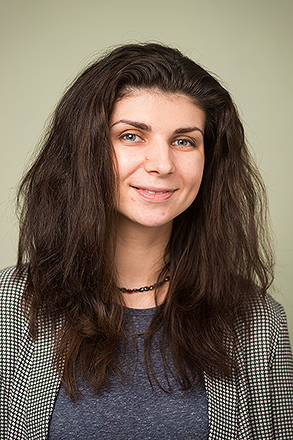 1. Общие сведения1. Общие сведенияНаселённый пунктг.КрасноярскДата рождения (день, месяц, год)25.07.1990Место рожденияпос.Юрты Иркутская областьАдрес личного Интернет-ресурса, где можно познакомиться с участником и публикуемыми им материаламиАдрес школьного сайта в Интернетеhttp://www.univers.su/2. Работа2. РаботаМесто работы (полное наименование образовательной организации в соответствии с её уставом)Муниципальное автономное общеобразовательное учреждение «Красноярская университетская гимназия №1 – Универс»Занимаемая должность (наименование в соответствии с записью в трудовой книжке)Учитель ИЦНПреподаваемые предметы«Интересы.Ценности.Нормы»(ИЦН), обществознание 6 кл.Классное руководство в настоящее время, в каком классе7 Г классОбщий трудовой стаж(полных лет на момент заполнения анкеты)5 летОбщий педагогический стаж(полных лет на момент заполнения анкеты)5 летДата установления   квалификационной категории (в соответствии с записью в трудовой книжке)нетПочётные звания и награды (наименования и даты получения в соответствии с записями в трудовой книжке)нетПослужной список (места и сроки работы за последние 10 лет)нетПреподавательская деятельность по совместительству (место работы и занимаемая должность)нет3. Образование3. ОбразованиеНазвание и год окончания организации профессионального образованияСибирский Федеральный Университет Институт педагогики, психологии и социологии , 2011 год Специальность, квалификация по дипломуПсихолог, педагогДополнительное профессиональное образование за последние три года (наименования дополнительных профессиональных программ, места и сроки их освоения)Магистратура «Психология развития» СФУ ИППС, 2011-2013г.Профессиональная переподготовка (Предметы образовательной области «Обществознание». Содержание и методика преподавания  в контекст е стандартов нового поколения)  ИПК,2014Знание иностранных языков (укажите уровень владения)Английский, базовый уровеньУчёная степеньнетНазвание диссертационной работы (работ)нетОсновные публикации (в т. ч. книги) Статья в сборнике конференции Педагогика развития: Посредническая функция и посредническое действие в образовании. Материалы 18-ой науч.-практ. конф., Красноярск «Развитие ресурсов психического здоровья подростков: возможности посредничества в межличностных отношениях» 
В соавторстве с: к.п.н.Скутина Т.В.Тезисы конференции ПСИХОЛОГИЯ XXI ВЕКА Материалы Международной научно-практической конференции молодых ученых 2011 года Санкт-Петербург «Влияние совместного художественного творчества на образ себя и образ другого в подростковом возрасте»4. Общественная деятельность4. Общественная деятельностьУчастие в общественных организациях (наименование, направление деятельности и дата вступления)нетУчастие в деятельности управляющего совета образовательной организацииПринимаю участие в разработке и реализации совместных проектовУчастие в разработке и реализации муниципальных, региональных, федеральных, международных программ и проектов(с указанием статуса участия)5. Семья5. Семья6. Досуг6. ДосугХоббиРисование пастелью, чтение книгСпортивные увлеченияЗанятия гимнастикой (на воздушных полотнах)Сценические таланты